نقاشی‌های یان استین و پیتر د هوچ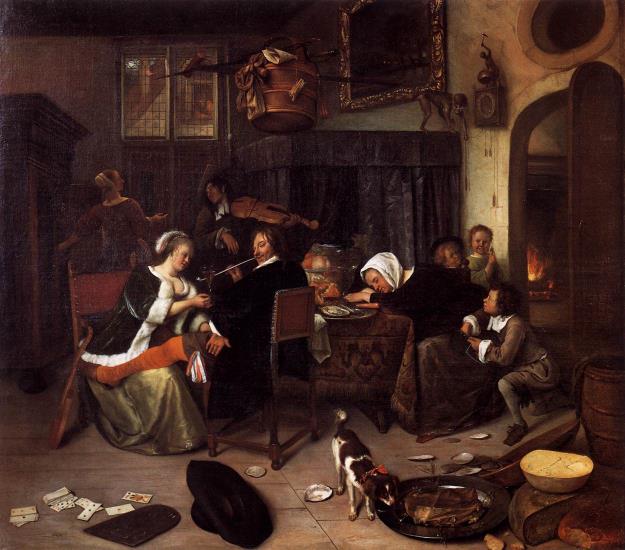 یان استین، خانواده بی‌بند و بار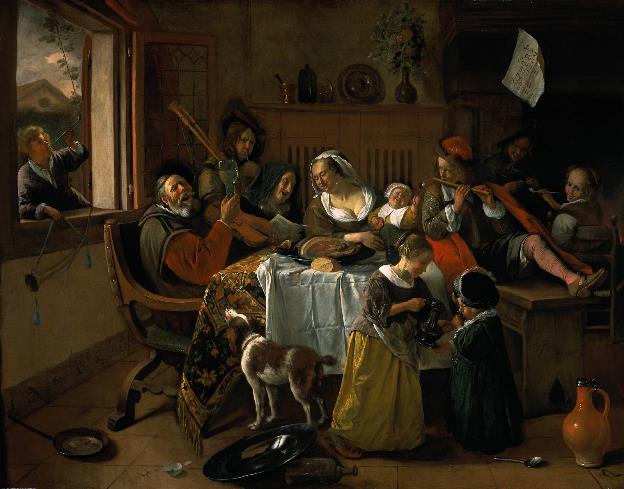 یان استین، خانواده خوشحال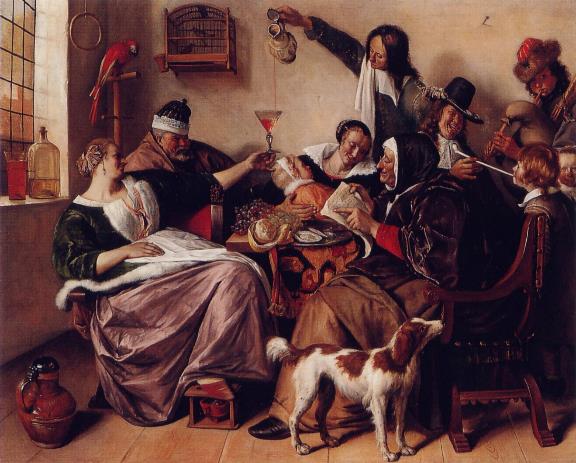 یان استین، آن چیزی را می‌شنوید که می‌خوانید.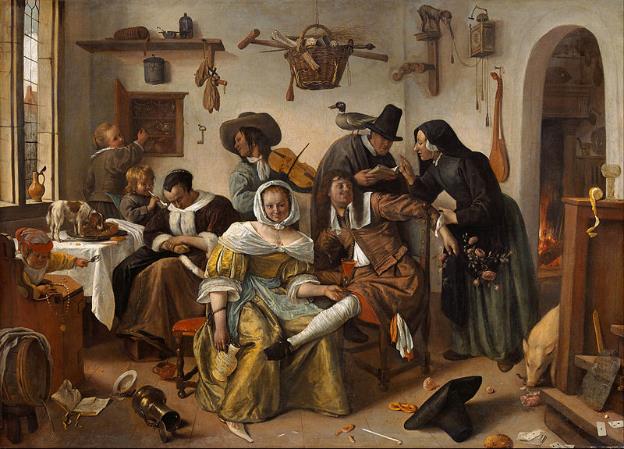 یان استین، از تجمل حذر کنید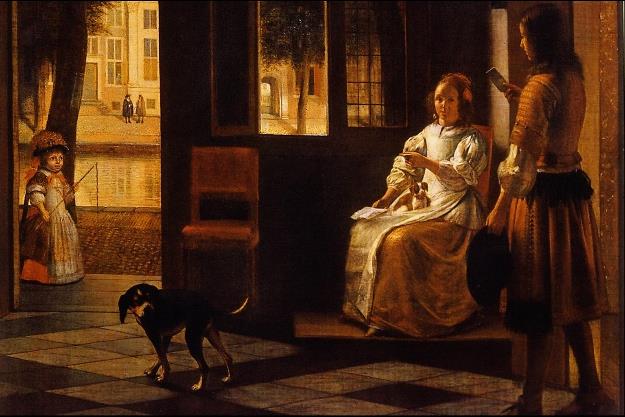 تپیتر د هوچ ، مرد در سالن جلویی خانه، نامه را به زن می‌دهد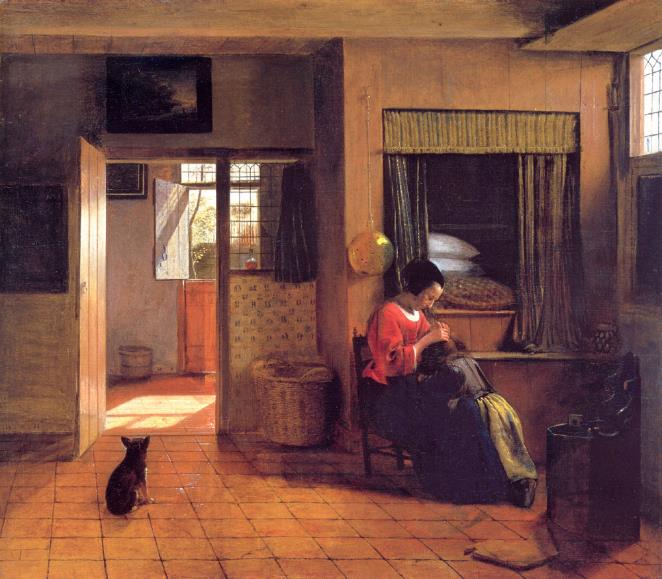 پیتر د هوچ، وظیفه یک مادر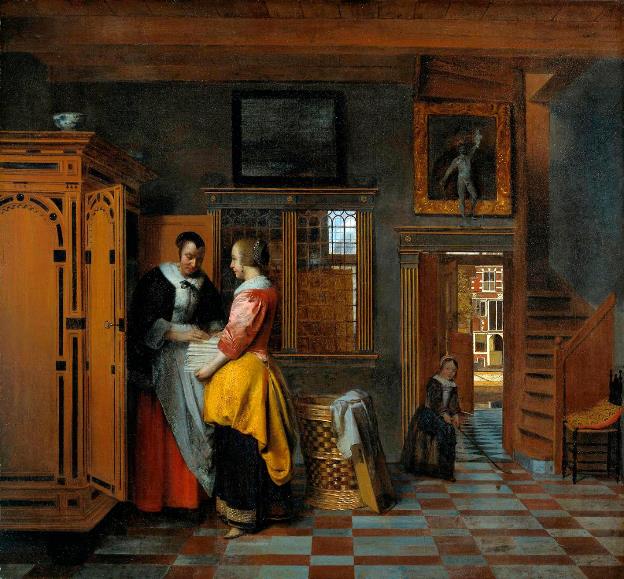 پیتر د هوچ ، فضای داخلی با زنی در کنار یک قفسه پارچه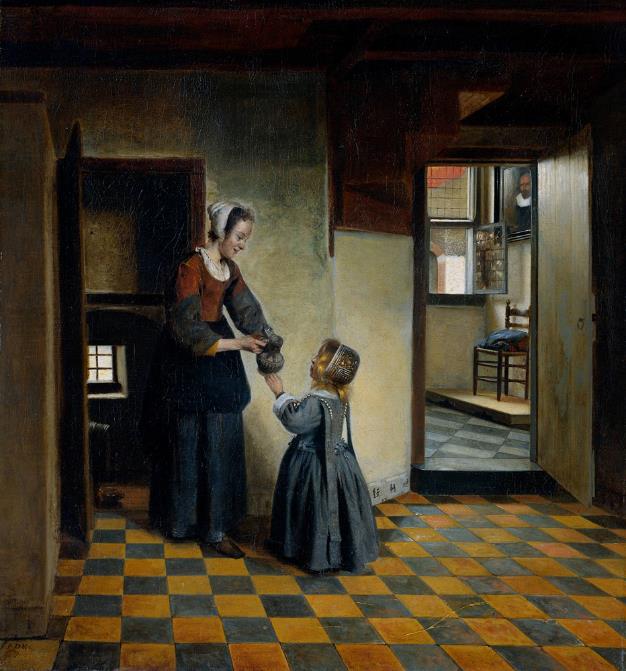 پیتر د هوچ، زن با کودک در آبدارخانه